Зарегистрировано  в Управлении Министерства юстиции РФ по Челябинской области  16.05.2019г.  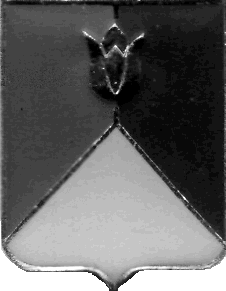 № RU745150002019001 СОБРАНИЕ ДЕПУТАТОВ КУНАШАКСКОГО МУНИЦИПАЛЬНОГО РАЙОНА ЧЕЛЯБИНСКОЙ ОБЛАСТИРЕШЕНИЕ4 заседаниеот « 30  » апреля 2019г.  № 39О внесении изменений и дополненийв Устав  Кунашакскогомуниципального районаСобрание депутатов Кунашакского  муниципального района РЕШАЕТ:1. Внести в Устав Кунашакского  муниципального района следующие изменения и дополнения:  1) Пункт 4  статьи 4.1. (Муниципальные правовые акты муниципального района)   изложить в следующей редакции:«4. Муниципальные правовые акты и соглашения, заключаемые между органами местного самоуправления, подлежат официальному опубликованию в Общественно-политической газете «Знамя труда».   Для официального опубликования муниципальных правовых актов и соглашений также используется сайт сетевого издания «Официальный вестник Кунашакского муниципального района» в информационно-телекоммуникационной сети Интернет (http://pravokunashak.ru), регистрация в качестве сетевого издания: Эл № ФС 77 - 75580 от19.04.2019 . В случае опубликования (размещения) полного текста муниципального правового акта в указанном сетевом издании объемные графические и табличные приложения к нему в печатном издании могут не приводиться.Для официального опубликования муниципальных правовых актов и соглашений вправе использовать портал Минюста России «Нормативные правовые акты в Российской Федерации» (htpp://pravo-minjust.ru, http://право-минюст.рф, регистрация в качестве сетевого издания: Эл № ФС-72471 от 05.03.2018). В случае опубликования (размещения) полного текста муниципального правового акта на указанном портале объемные графические и табличные приложения к нему в печатном издании могут не приводиться. 2) В пункте 1 статьи 5 («Вопросы местного значения муниципального района»):подпункт 5 изложить в следующей редакции:«5) дорожная деятельность в отношении автомобильных дорог местного значения вне границ населенных пунктов в границах муниципального района, осуществление муниципального контроля за сохранностью автомобильных дорог местного значения вне границ населенных пунктов в границах муниципального района, организация дорожного движения и обеспечение безопасности дорожного движения на них, а также осуществление иных полномочий в области использования автомобильных дорог и осуществления дорожной деятельности в соответствии с законодательством Российской Федерации;»;подпункт 13 изложить в следующей редакции:«13) участие в организации деятельности по накоплению (в том числе раздельному накоплению), сбору, транспортированию, обработке, утилизации, обезвреживанию, захоронению твердых коммунальных отходов на территории муниципального района;»;подпункт 14 изложить в следующей редакции:«14)утверждение схем территориального планирования муниципального района, утверждение подготовленной на основе схемы территориального планирования муниципального района документации по планировке территории, ведение информационной системы обеспечения градостроительной деятельности, осуществляемой на территории муниципального района, резервирование и изъятие земельных участков в границах муниципального района для муниципальных нужд, направление уведомления о соответствии указанных в уведомлении о планируемом строительстве параметров объекта индивидуального жилищного строительства или садового дома установленным параметрам и допустимости размещения объекта индивидуального жилищного строительства или садового дома на земельном участке, уведомления о несоответствии указанных в уведомлении о планируемом строительстве параметров объекта индивидуального жилищного строительства или садового дома установленным параметрам и (или) недопустимости размещения объекта индивидуального жилищного строительства или садового дома на земельном участке, уведомления о соответствии или несоответствии построенных или реконструированных объекта индивидуального жилищного строительства или садового дома требованиям законодательства о градостроительной деятельности при строительстве или реконструкции объектов индивидуального жилищного строительства или садовых домов на земельных участках, расположенных на соответствующих межселенных территориях, принятие в соответствии с гражданским законодательством Российской Федерации решения о сносе самовольной постройки, расположенной на межселенной территории, решения о сносе самовольной постройки, расположенной на межселенной территории, или ее приведении в соответствие с установленными требованиями, решения об изъятии земельного участка, не используемого по целевому назначению или используемого с нарушением законодательства Российской Федерации и расположенного на межселенной территории, осуществление сноса самовольной постройки, расположенной на межселенной территории, или ее приведения в соответствие с установленными требованиями в случаях, предусмотренных Градостроительным кодексом Российской Федерации;»;подпункт 27 изложить в следующей редакции:«27) создание условий для развития сельскохозяйственного производства в поселениях, расширения рынка сельскохозяйственной продукции, сырья и продовольствия, содействие развитию малого и среднего предпринимательства, оказание поддержки социально ориентированным некоммерческим организациям, благотворительной деятельности и добровольчеству (волонтерству);».3) Пункт 1  статьи 5.1 «Права органов местного самоуправления муниципального района на решение вопросов, не отнесенных к вопросам местного значения муниципального района»:дополнить подпунктом 13 следующего содержания: «13) осуществление мероприятий по защите прав потребителей, предусмотренных Законом Российской Федерации от 7 февраля 1992 года № 2300-1 «О защите прав потребителей».».4)  В пункте 1 статьи 21 («Полномочия местной администрации муниципального района»):подпункт  5 изложить в следующей редакции:      «5) осуществляет дорожную деятельность в отношении автомобильных дорог местного значения вне границ населенных пунктов в границах муниципального района, осуществляет муниципальный контроль за сохранностью автомобильных дорог местного значения вне границ населенных пунктов в границах муниципального района, организует дорожное движение и обеспечивает безопасность дорожного движения на них, а также осуществляет иные полномочия в области использования автомобильных дорог и осуществления дорожной деятельности в соответствии с законодательством Российской Федерации;»;подпункт 14  изложить в следующей редакции:«14 ) участвует в организации деятельности по накоплению (в том числе раздельному накоплению), сбору, транспортированию, обработке, утилизации, обезвреживанию, захоронению твердых коммунальных отходов на территории муниципального района;»;подпункт 15 изложить в следующей редакции:«15) утверждает схему территориального планирования муниципального района, утверждает подготовленную на основе схемы территориального планирования муниципального района документацию по планировке территории, ведет информационную систему обеспечения градостроительной деятельности, осуществляемой на территории муниципального района, резервирует и изымает земельные участки в границах муниципального района для муниципальных нужд, направляет уведомление о соответствии указанных в уведомлении о планируемом строительстве параметров объекта индивидуального жилищного строительства или садового дома установленным параметрам и допустимости размещения объекта индивидуального жилищного строительства или садового дома на земельном участке, уведомление о несоответствии указанных в уведомлении о планируемом строительстве параметров объекта индивидуального жилищного строительства или садового дома установленным параметрам и (или) недопустимости размещения объекта индивидуального жилищного строительства или садового дома на земельном участке, уведомление о соответствии или несоответствии построенных или реконструированных объекта индивидуального жилищного строительства или садового дома требованиям законодательства о градостроительной деятельности при строительстве или реконструкции объектов индивидуального жилищного строительства или садовых домов на земельных участках, расположенных на соответствующих межселенных территориях, принимает в соответствии с гражданским законодательством Российской Федерации решение о сносе самовольной постройки, расположенной на межселенной территории, решение о сносе самовольной постройки, расположенной на межселенной территории, или ее приведении в соответствие с установленными требованиями, решение об изъятии земельного участка, не используемого по целевому назначению или используемого с нарушением законодательства Российской Федерации и расположенного на межселенной территории, осуществляет снос самовольной постройки, расположенной на межселенной территории, или ее приведения в соответствие с установленными требованиями в случаях, предусмотренных Градостроительным кодексом Российской Федерации;»;подпункт 28 изложить в следующей редакции:«28) создает условия для развития сельскохозяйственного производства в поселениях, расширения рынка сельскохозяйственной продукции, сырья и продовольствия, содействует развитию малого и среднего предпринимательства, оказывает поддержку социально ориентированным некоммерческим организациям, благотворительной деятельности и добровольчеству (волонтерству);»;     5) Пункт 2.1 статьи 28  «Публичные слушания, общественные обсуждения»  изложить в следующей редакции:«2.1. Порядок организации и проведения публичных слушаний определяется решением Собрания депутатов и должен предусматривать заблаговременное оповещение жителей муниципального образования о времени и месте проведения публичных слушаний, заблаговременное ознакомление с проектом муниципального правового акта, другие меры, обеспечивающие участие в публичных слушаниях жителей муниципального образования, опубликование (обнародование) результатов публичных слушаний, включая мотивированное обоснование принятых решений.».2. Настоящее решение подлежит официальному опубликованию в Общественно-политической газете Кунашакского района «Знамя Труда»,  после его государственной регистрации в территориальном органе уполномоченного федерального органа исполнительной власти в сфере регистрации уставов муниципальных образований.3. Настоящее решение вступает в силу после его официального опубликования  в соответствии с действующим законодательством.Председатель Собрания депутатов муниципального района        ________________   А.В. Платонов